СОВЕТ ДЕПУТАТОВ муниципального образования Чёрноотрожский сельсовет Саракташского района оренбургской областитретий созывР Е Ш Е Н И Ечетырнадцатого  заседания Совета депутатов Чёрноотрожского сельсовета третьего созыва29.03.2017                                    с. Черный Отрог                                          № 95О внесении изменений в Положение «О земельном налоге» На основании статей 387, 388, 396, 397 части второй Налогового кодекса Российской Федерации и Устава муниципального образования Чёрноотрожский сельсовет Саракташского района Оренбургской  области»Совет депутатов Чёрноотрожского сельсоветаР Е Ш И Л :1. Внести в Положение «О земельном налоге», утвержденное решением Совета депутатов муниципального образования Чёрноотрожский сельсовет Саракташского района Оренбургской области от 20 ноября 2015 года № 21 изменения согласно приложению.2. Настоящее решение вступает в силу со дня его официального опубликования в районной газете «Пульс дня» и подлежит размещению на официальном сайте муниципального образования Чёрноотрожский сельсовет Саракташского района Оренбургской области. 3. Контроль за исполнением данного решения возложить на постоянную комиссию по бюджетной, налоговой и финансовой политике, собственности и экономическим вопросам, торговле и быту (Никитчук В.А.).Председатель Совета депутатов сельсовета             	              З.Ш. ГабзалиловРазослано: прокуратуре района, администрации района, постоянной комиссииПриложение к решению Совета депутатовМО Чёрноотрожский  сельсовет от 29.03.2017 года  №__В подпункте 1 пункта 3 раздела III  «Налоговая база и налоговые льготы» слова «финансируемые из областного и местного бюджетов» исключить.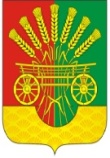 